Θέμα: « Πρόσκληση εκδήλωσης ενδιαφέροντος για κατάθεση οικονομικής προσφοράς σχετικά με μετάβαση και επιστροφή μαθητών Γ΄τάξης και εκπαιδευτικών του Γυμνασίου Βελισσαρίου από Ιωάννινα προς Αθήνα»Σχετ: Υ.Α. 33120/ΓΔ4 (ΦΕΚ 681/τ.Β'/06-03-2017) με θέμα  « Εκδρομές- Μετακινήσεις μαθητών Δημόσιων και Ιδιωτικών σχολείων Δευτεροβάθμιας Εκπαίδευσης εντός και εκτός της χώρας»             ΠΡΟΣΚΑΛΟΥΜΕ	Γραφεία Γενικού Τουρισμού με ειδικό σήμα και άδεια λειτουργίας από τον ΕΟΤ σε ισχύ, να καταθέσουν στο Γυμνάσιο Βελισσαρίου σφραγισμένη προσφορά  κατά το χρονικό διάστημα από  Δευτέρα 10/2/2020 μέχρι και Πέμπτη 13/2/2020 και ώρα 12:00. Μετά την παρέλευση της ημερομηνίας καμία προσφορά και για κανένα λόγο δεν θα γίνεται αποδεκτή. Η αποσφράγιση των προσφορών θα γίνει άμεσα με τη λήξη της ως άνω προθεσμίας.     Για τη σύνταξη της προσφοράς αυτής σας ενημερώνουμε ότι θα πρέπει να περιλαμβάνονται τα παρακάτω στοιχεία:Προορισμός: Αθήνα ( δύο διανυκτερεύσεις) - ΙωάννιναΑριθμός συμμετεχόντων :   43  μαθητές,  3 συνοδοί εκπαιδευτικοί Μεταφορικό μέσο:  Λεωφορείο. Το λεωφορείο να είναι στη διάθεση των συμμετεχόντων για όλες τις μετακινήσεις.Χρονική διάρκεια μετακίνησης: Από 19 /3 /2020 και ώρα 8:00 μέχρι και  21 / 3/2020 και ώρα 21:00.Eναλλακτική ημερομηνία:2/4/2020 έως 4/4/2020.Κατηγορία καταλύματος: τριών ή τεσσάρων αστέρων ( Οι μαθητές σε τρίκλινα ή τετράκλινα, οι συνοδοί σε μονόκλινα )Λοιπές υπηρεσίες( παρακολούθηση εκδηλώσεων, επίσκεψη χώρων)ΝΑΙ.Υποχρεωτική ασφάλιση ευθύνης διοργανωτή, σύμφωνα με την κείμενη νομοθεσία.Πρόγραμμα εκδρομής   1η ημέρα:Βουλή ,Ίδρυμα Σταύρος Νιάρχος. 2ημέρα: Μουσείο Ακρόπολης, Ακρόπολη. 3η ημέρα: Αρχ. Μουσείο, αξιοθέατα στο κέντρο της  πόλης .Ζητείται η τελική συνολική τιμή του ταξιδιού και η επιβάρυνση ανά μαθητήΠαρακαλούμε κατά τη σύνταξη της προσφοράς να λάβετε υπόψη σας τα εξής:Ζητείται η  πρόσθετη ασφάλιση που καλύπτει τα έξοδα σε περίπτωση ατυχήματος ή ασθένειας.Οι μετακινήσεις των μαθητών/εκπαιδευτικών να γίνονται με λεωφορείο που πληροί τις προδιαγραφές	ασφαλούς μετακίνησης των μαθητών/εκπαιδευτικών, βάσει της κείμενης νομοθεσίας.Να αναφέρεται  οπωσδήποτε στην προσφορά σας το όνομα, η κατηγορία του ξενοδοχείου, η ακριβής τοποθεσία και η ευκολία πρόσβασης στο μετρό.Η φιλοξενία στο ξενοδοχείο να περιλαμβάνει   καθημερινά πρωϊνό.Σε περίπτωση αθέτησης των ανωτέρω προϋποθέσεων, το σχολείο επιφυλάσσεται να αποφασίσει για τις περαιτέρω νόμιμες ενέργειες.Το Σχολείο διατηρεί το δικαίωμα να μην πραγματοποιήσει τη μετακίνηση εφόσον δεν συμπληρωθεί ο απαραίτητος αριθμός μαθητών/ τριών.	 Ο ΔΙΕΥΘΥΝΤΗΣ                                                                                          Ντόντης Αθανάσιος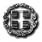 ΑΝΑΡΤΗΤΕΟ ΣΤΟ ΔΙΑΔΙΚΤΥΟ                ΕΛΛΗΝΙΚΗ ΔΗΜΟΚΡΑΤΙΑ	        Ιωάννινα       ΥΠΟΥΡΓΕΙΟ ΠΑΙΔΕΙΑΣ  ΚΑΙ  ΘΡΗΣΚΕΥΜΑΤΩΝ                                  	 ΠΕΡ/ΚΗ Δ/ΝΣΗ Π/ΘΜΙΑΣ & Δ/ΘΜΙΑΣ ΕΚΠ/ΣΗΣ   	      ΗΠΕΙΡΟΥ	                                ΔΙΕΥΘΥΝΣΗ Δ/ΘΜΙΑΣ ΕΚΠ/ΣΗΣ ΙΩΑΝΝΙΝΩΝ                               -----------       Ιωάννινα  7-2-2020       Αρ. Πρωτ.:   40ΠΡΟΣ:Δ.Δ.Ε ΙΩΑΝΝΙΝΩΝ  Γυμνάσιο Βελισσαρίου Ιωαννίνων	ΚΟΙΝ: ΤΟΥΡΙΣΤΙΚΑ – ΤΑΞΙΔΙΩΤΙΚΑ                    ΓΡΑΦΕΙΑ